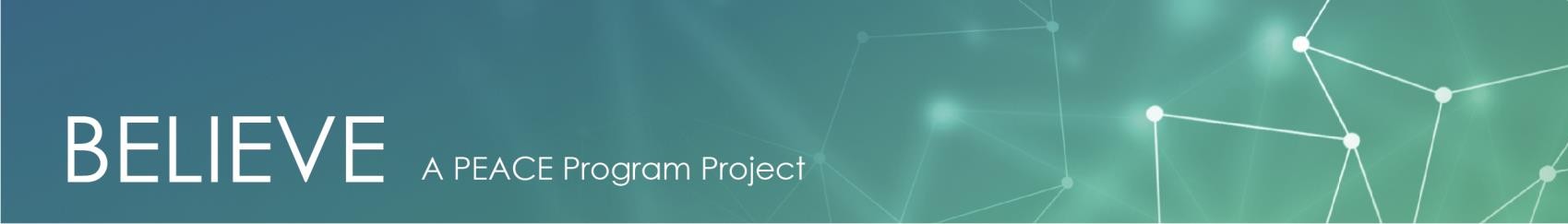 Date:Dear Parents/Guardians,As part of our new physical and health education core competencies within the new core curriculum for grades 6-8, the (Agency Name) will be providing students with presentations from the BELIEVE project.(Agency Name) will be visiting our school on 	and will be facilitating (number of presentations school has agreed to, may include additional Violence Is Preventable presentations).The BELIEVE project provides students across British Columbia a range of information that children and youth face from healthy relationships to consent. All of the information shared is age appropriate.(Agency Name) has previously delivered programs in our school district and has shown a high level of subject matter expertise, competency and sensitivity to student’s needs.If you have any questions or concerns regarding the content and nature of the BELIEVE project, please feel free to contact (BELIEVE presenter name and contact).Our school district is pleased to have the BELIEVE project delivered to our students because it contains important information that students need to know. The new curriculum will benefit our students in a positive way including being provided with practical knowledge and resources.We also see the benefit of connecting our students to service providers such as (Agency Name) who provide child/youth support services within our community.Your cooperation and understanding is greatly appreciated.Respectfully,School Administrator or Educator Name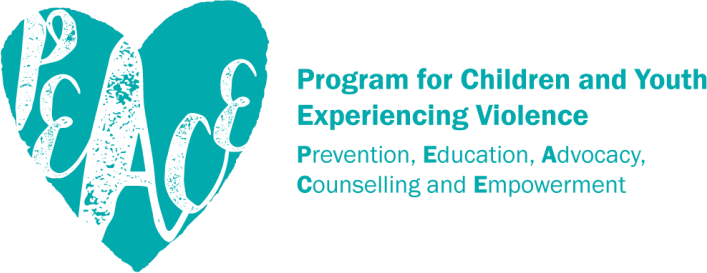 www.bcsth.ca